Chapter Reactivation Form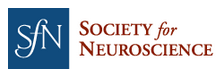 Note: Submit this form along with the items in the check list below to chapters@sfn.org*If your chapter has not created these accounts yet, details can be emailed to chapters@sfn.org at any point. Please use the following format “SfNBlankChapter”.ENDORSERS AND PROPOSED CHAPTER MEMBERS:*All chapter endorsers must be active SfN members and belong to one of the following SfN membership categories: Emeritus, Regular, or Regular Postdoc.By endorsing this petition you are indicating your full consent to support activities sponsored by the petitioning chapter and you are committed to its success.______________________________________Name__________________________________________Signature__________________________________________Institution/University______________________________________Name__________________________________________Signature__________________________________________Institution/University______________________________________Name__________________________________________Signature__________________________________________Institution/University______________________________________Name__________________________________________Signature__________________________________________Institution/University______________________________________Name__________________________________________Signature__________________________________________Institution/University______________________________________Name__________________________________________Signature__________________________________________Institution/University______________________________________Name__________________________________________Signature__________________________________________Institution/University______________________________________Name__________________________________________Signature__________________________________________Institution/University______________________________________Name__________________________________________Signature__________________________________________Institution/University______________________________________Name__________________________________________Signature__________________________________________Institution/UniversityBy seeking this petition, I declare that the chapter will operate in accord with SfN’s Strategic Plan and will abide by all SfN reporting requirements both programmatic and financial._____________________________________________________________________________________Signature of Chapter Representative					    	        Date of SubmissionChapter’s Current Name:       Chapter’s Current Name:       Chapter’s Current Name:       Proposed Chapter Name (See Naming  Guidelines):Proposed Chapter Name (See Naming  Guidelines):Proposed Chapter Name (See Naming  Guidelines):Number of Current Chapter Members:      Chapter Representative:      Chapter Representative:         Faculty Members:      Mailing Address:        Mailing Address:           Staff Members:       City/State/Country/Postal Code:      City/State/Country/Postal Code:         Postdoctoral Trainees:      Phone:      Phone:         Graduate Students:      Fax:      Fax:         Undergraduate Students:      Email:      Email:      URL for Chapter Website:URL for Chapter Website:URL for Chapter Website:*Social Media Account Handles:*Social Media Account Handles:*Social Media Account Handles:Chapter Treasurer:      Chapter Treasurer:      Chapter Treasurer:      Mailing Address:       Mailing Address:       Mailing Address:       City/State/Country/Postal Code:      City/State/Country/Postal Code:      City/State/Country/Postal Code:      Phone:      Phone:      Phone:      Fax:      Fax:      Fax:      Email:      Email:      Email:      Checklist for Reactivation (items to include)Checklist for Reactivation (items to include)Checklist for Reactivation (items to include)Proposed activities for the upcoming year.Updated Bylaws (Attach)E-blast Message for SfN members (Sent to regional SfN members informing them of the chapter reactivation and plans for upcoming events or awards.  Include the postal codes for the areas you would like to reach.)Statement of Purpose, answering “Why are you reactivating the chapter? What are your goals for the chapter?”Proposed activities for the upcoming year.Updated Bylaws (Attach)E-blast Message for SfN members (Sent to regional SfN members informing them of the chapter reactivation and plans for upcoming events or awards.  Include the postal codes for the areas you would like to reach.)Statement of Purpose, answering “Why are you reactivating the chapter? What are your goals for the chapter?”Proposed activities for the upcoming year.Updated Bylaws (Attach)E-blast Message for SfN members (Sent to regional SfN members informing them of the chapter reactivation and plans for upcoming events or awards.  Include the postal codes for the areas you would like to reach.)Statement of Purpose, answering “Why are you reactivating the chapter? What are your goals for the chapter?”